Школьный спортивный клуб «ИМПУЛЬС»«Школьные спортивные игры»                                                                                                                               Цель:  Продолжать развивать  интерес к занятиям физической культурой, создавать положительный  эмоциональный настрой.                                                                                                                Задачи: Расширять представления детей о видах спорта, формировать потребность в  здоровом образе жизни, формировать интерес к  активной  двигательной  деятельности;  Выявлять спортивные интересы школьников посредством поведения игровых упражнений; Развивать логическое мышление, смекалку внимание; Воспитывать дружелюбие, организованность, умение сотрудничать  и действовать в команде.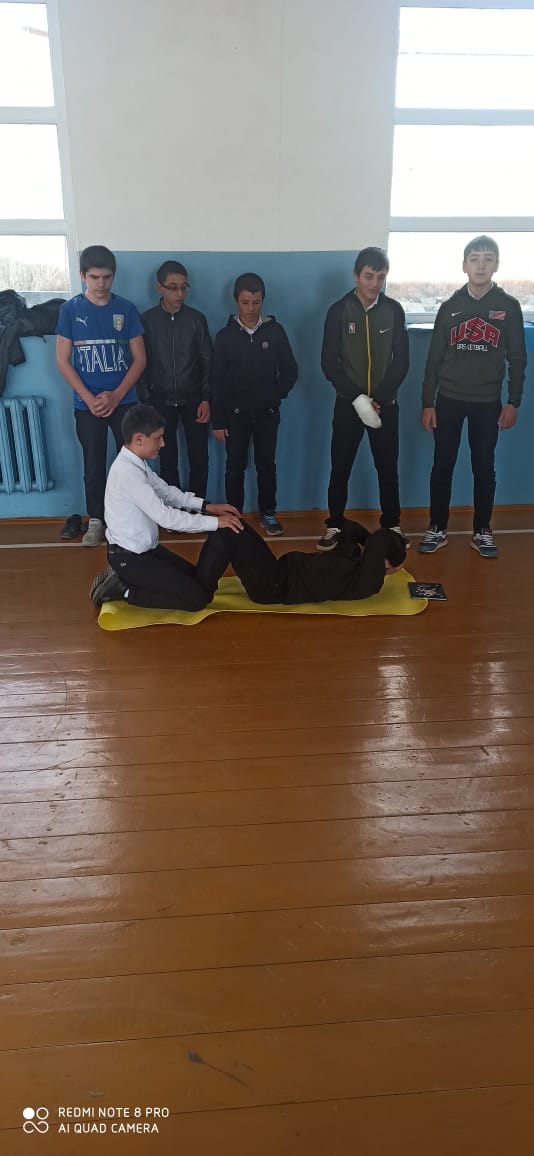 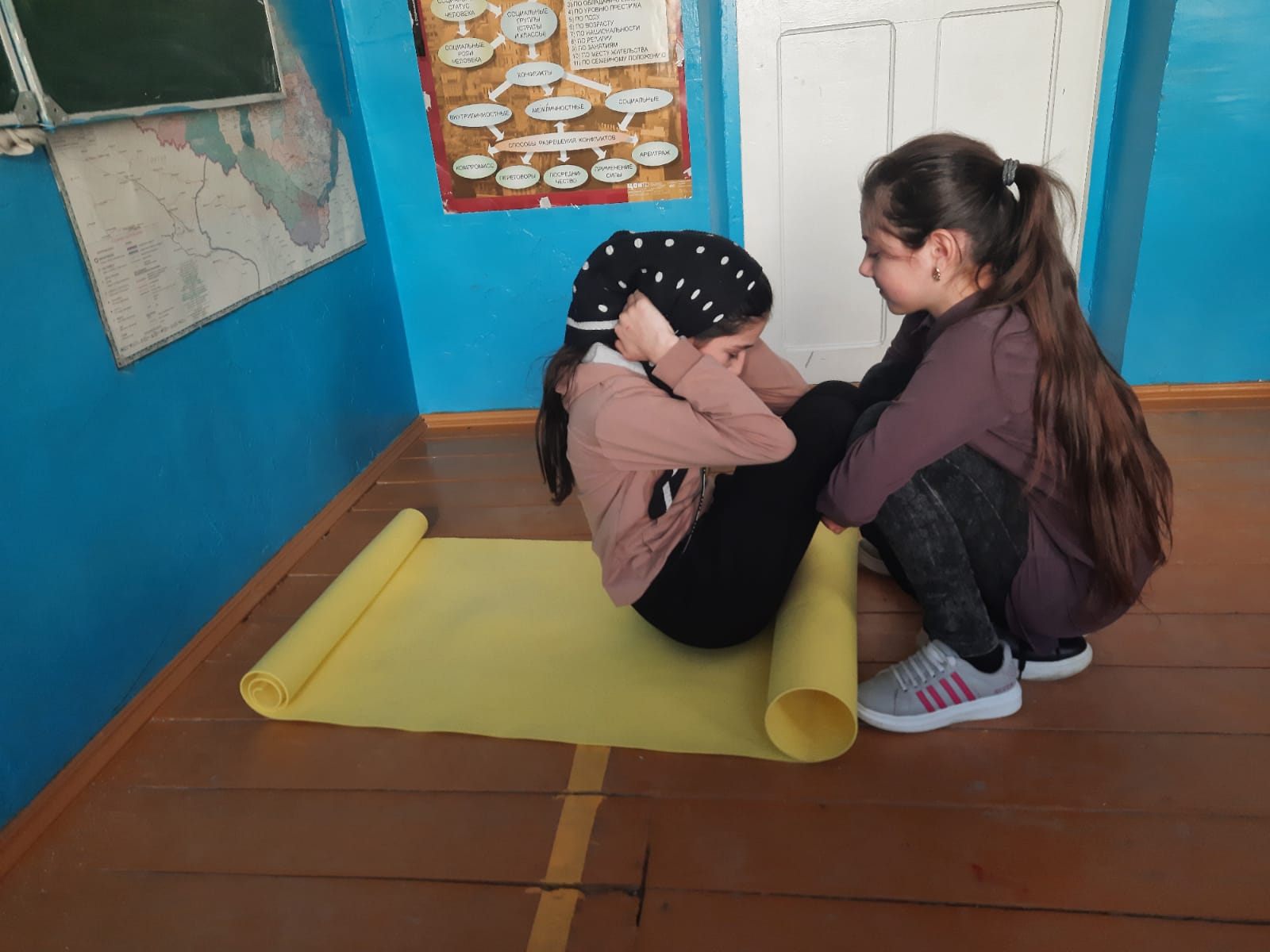 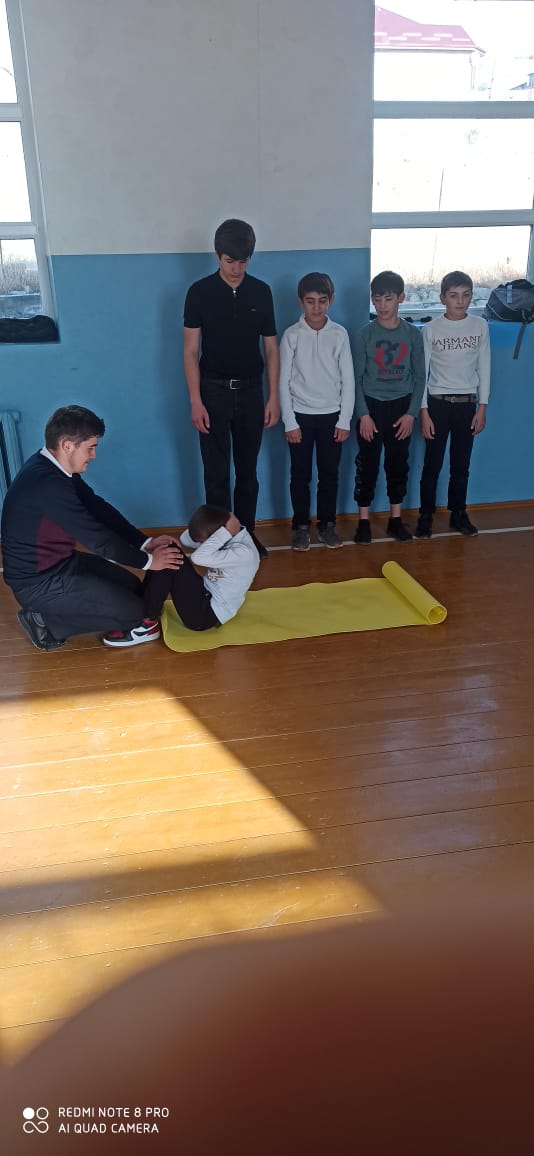 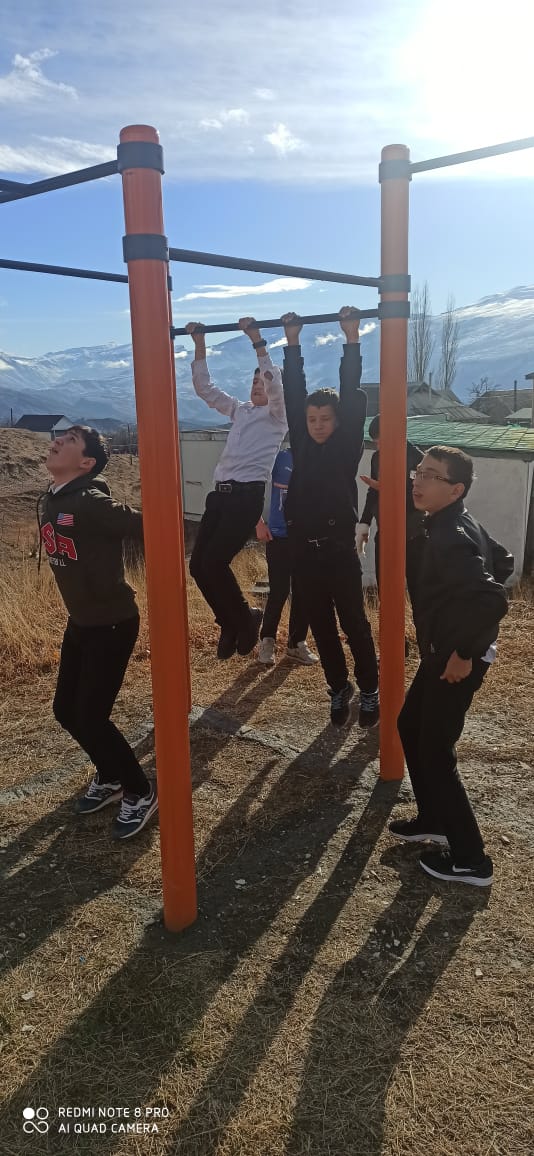 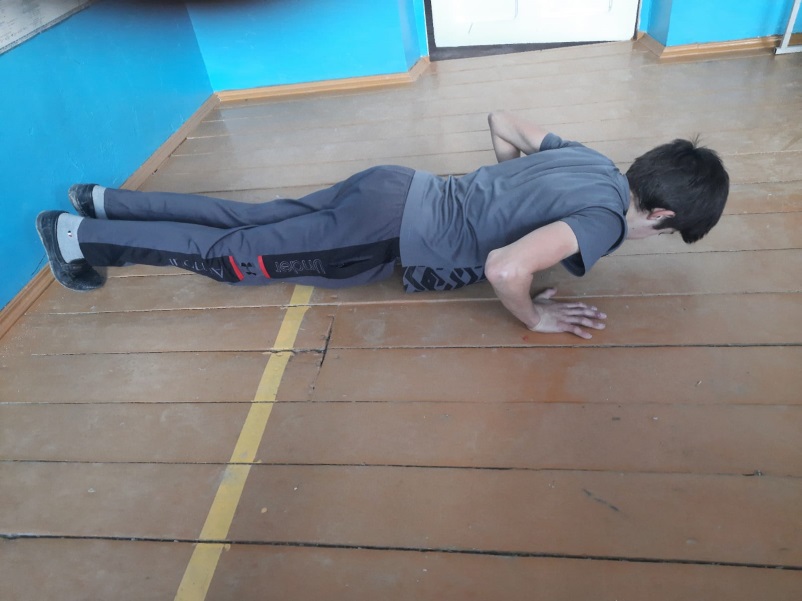 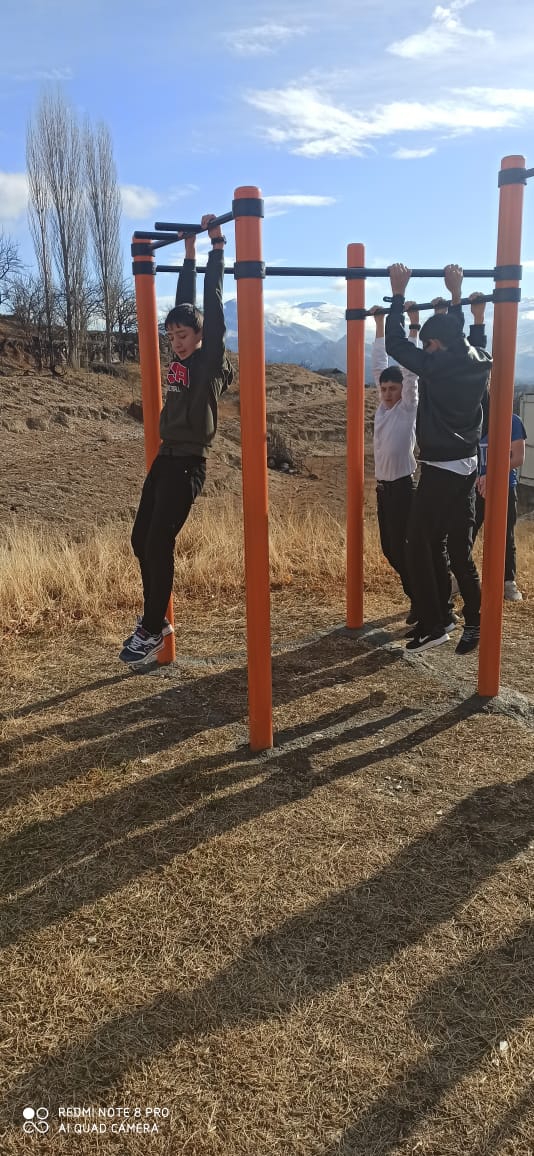 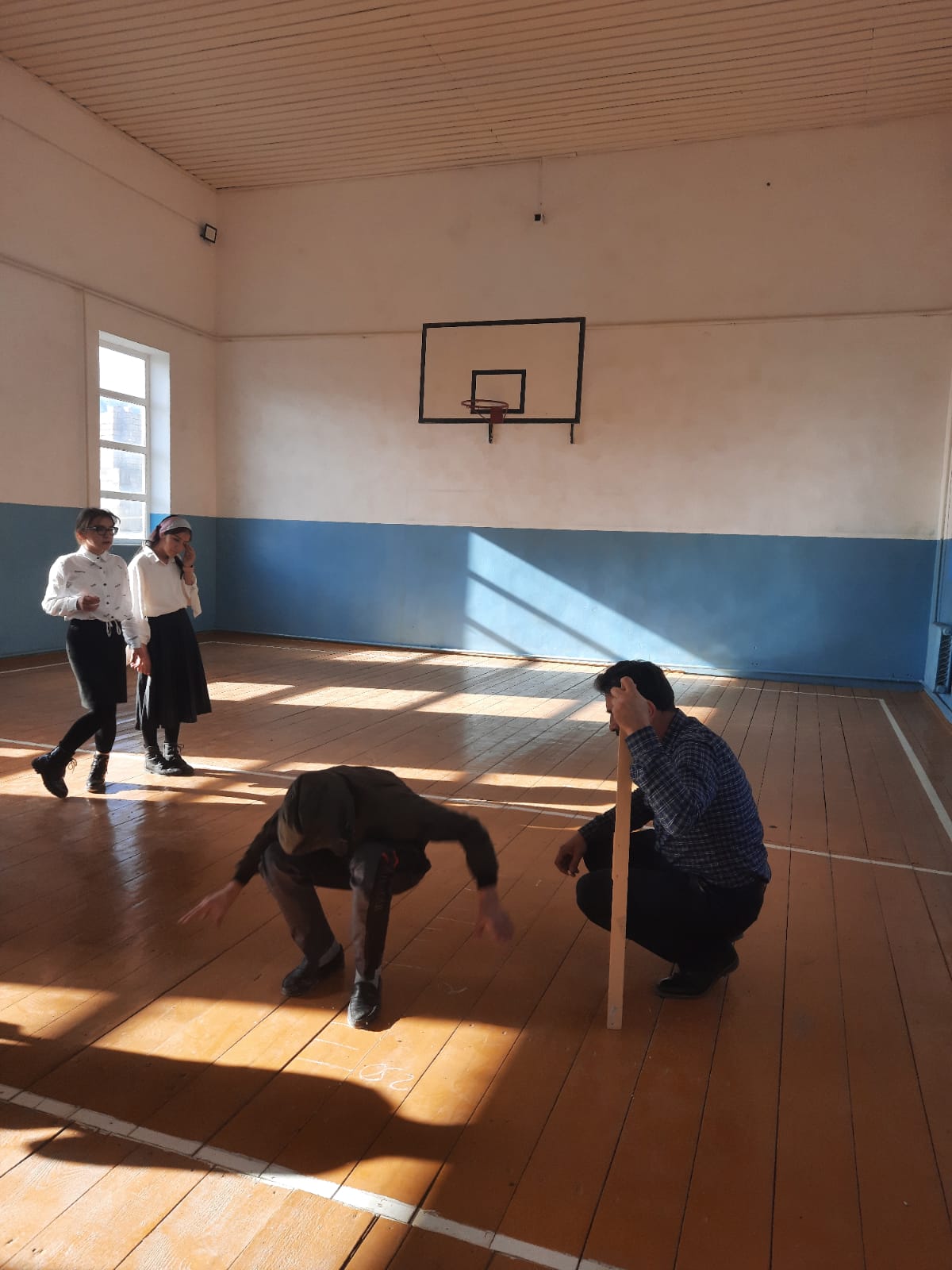 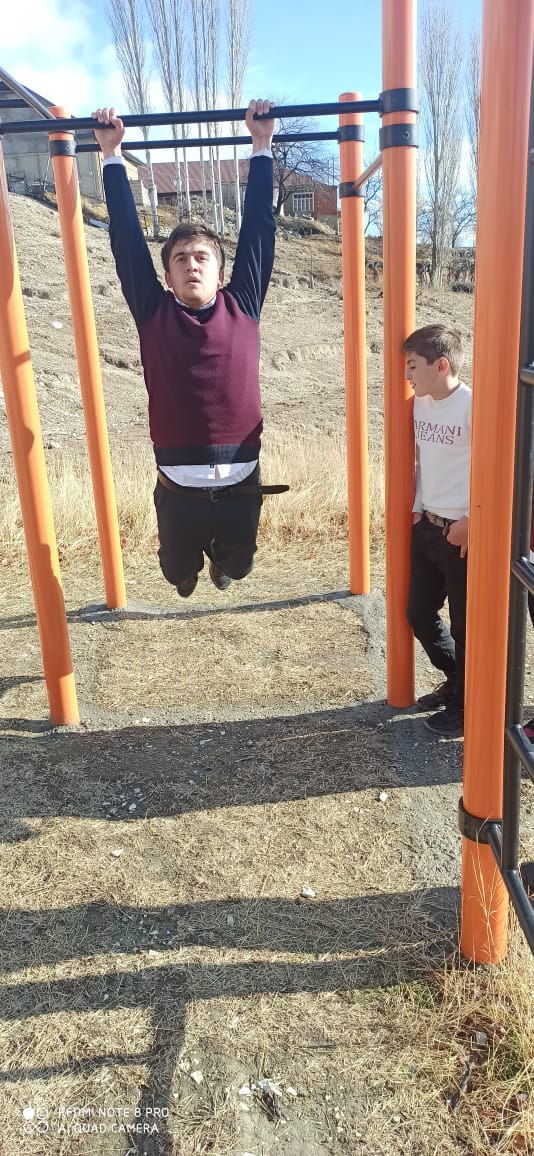 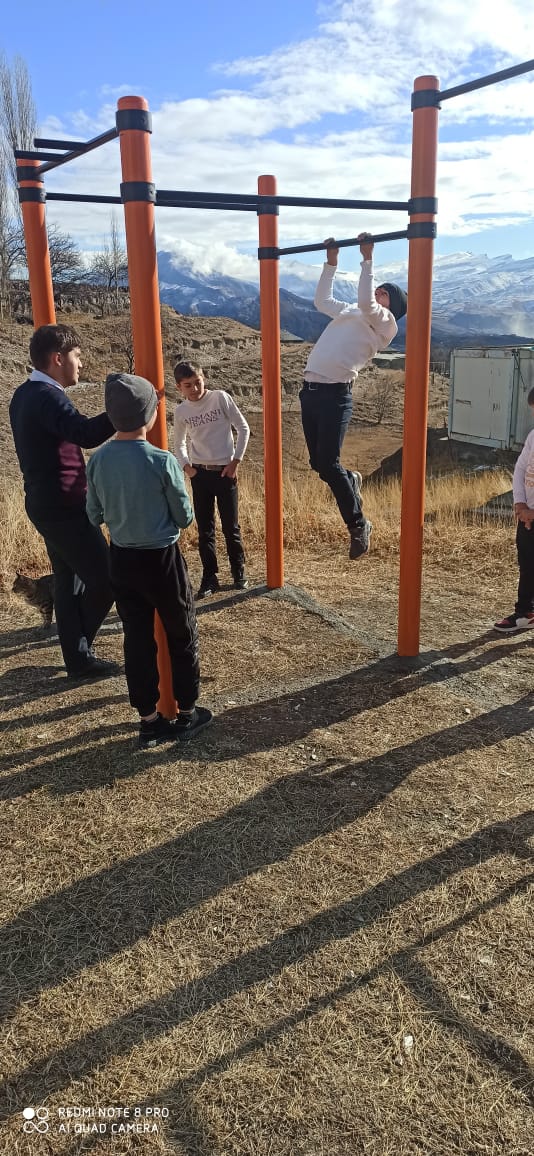 